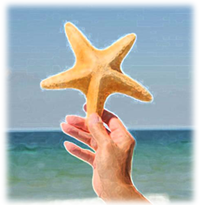 CBES Arrival and Dismissal Rules In order for our arrival and dismissal to run smoothly and to provide the safest environment for our staff and students, we request that you not wait for your child on the porch in the afternoons or walk up for your child. The safety of our students is top priority.* Walkers - If your child is a walker, please meet them at the appropriate side exit -either the Atlanta Ave. door or the Clarendon Blvd. door at 2:45.* Bike Riders - If your child is a bike rider, please meet them at the bike racks at 2:45. Do not wait on the front porch or by the side doors for them to exit. All students must wear a helmet.*Arrival - After the first day of school, please refrain from walking your child to class. We encourage independence and would like to keep classroom delays to a minimum. All staff members will be on hand to get students to their classrooms.Students may enter the cafeteria at 7:30. They may not go elsewhere in the building until dismissed by staff members at 7:45.The front office doors are unlocked at 7:45.* Car Riders - If your child is a car rider, please remain in your car.  Move your car up to the farthest point of the drop-off area. This allows more cars to let out more children.Please have your children ready to exit your car on the building side or right side of your car. Put your car in park before your child exits the car. Have backpacks, lunch boxes, notes, and homework packed and ready before you reach school.The Carolina Beach Police Department strongly urges our parents who drive their children to and from school not to make right or left turns at 5th Street and Atlanta and refrain from dropping students off on 4th street. Use the Dow Rd. direction to get to our school on Atlanta Ave. (Reference the Map on the back.)* Van Riders - If your child is a van rider, please notify Carolina Beach School and the van/day care provider before 1:00 if your child will not be riding on any particular day.For additional information about pick-up/drop off, along with other school wide procedures, please access our CBES Parent Handbook at bit.ly/CBEShandbook.Thank you for your cooperation.Deanna LeakePrincipal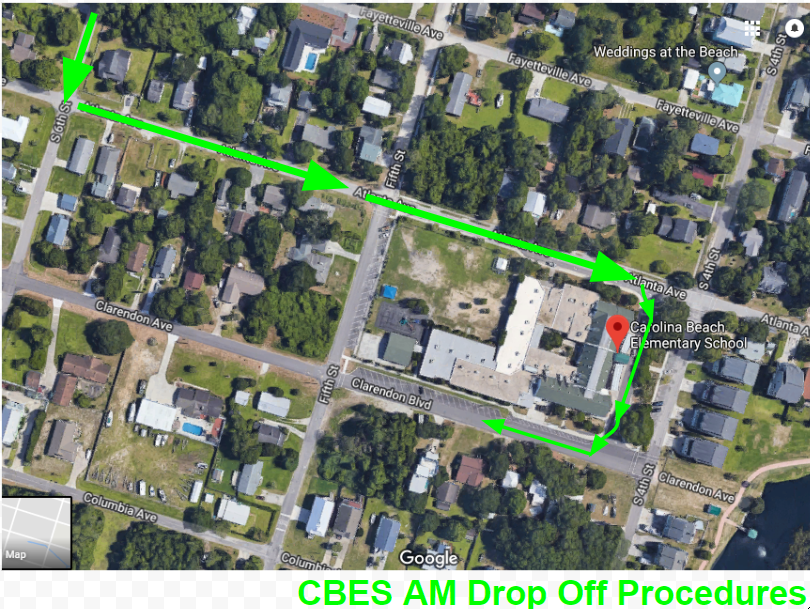 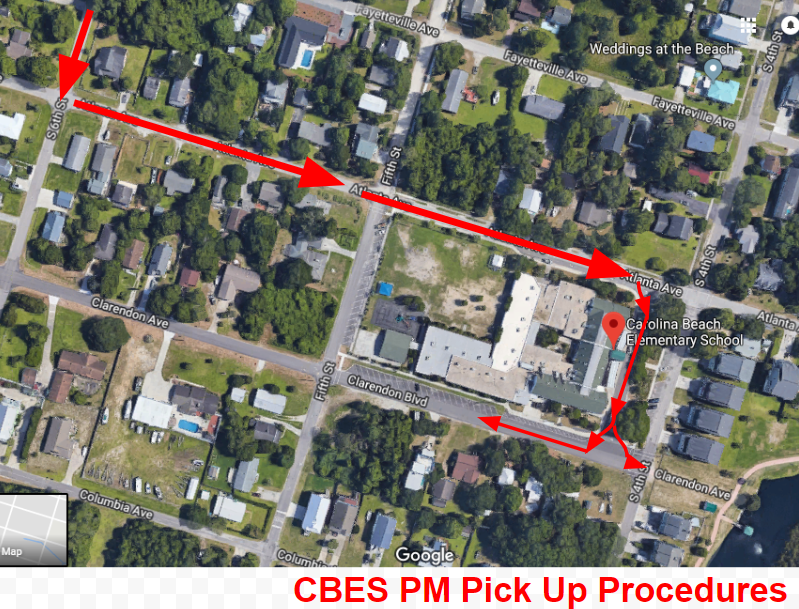 